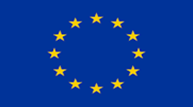 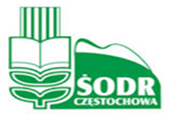 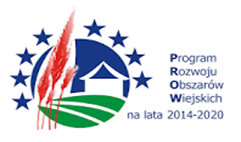 „Europejski Fundusz Rolny na rzecz Rozwoju Obszarów Wiejskich: Europa Inwestująca w Obszary Wiejskie”Operacja współfinansowana  przez Unię Europejską ze środków Europejskiego Funduszu Rolnego na rzecz Rozwoju Obszarów Wiejskich (EFRROW) w ramach poddziałania 1.2. „Wsparcie dla projektów demonstracyjnych i działań informacyjnych” w ramach działania „Transfer wiedzy i działalność informacyjna” objętego  Programem Rozwoju Obszarów Wiejskich na lata 2014-2020                                                                                                                                                                                                          Instytucja zarządzająca Programem Rozwoju Obszarów Wiejskich na lata 2014-2020 – Minister Rolnictwa i Rozwoju WsiOperacja realizowana w ramach Konsorcjum, którego liderem jest Centrum Doradztwa Rolniczego w Brwinowie Oddział w RadomiuSPRAWA: ŚODR_CZ/03/04/2023         				                            Załącznik nr 1 do SWZ				Opis przedmiotu zamówieniaPrzedmiotem zamówienia jest świadczenie usług cateringowych w trakcie organizowanych demonstracji  ekologicznych w ramach  działania „Transfer wiedzy i działalność informacyjna” - poddziałanie 1.2. „Wsparcie dla projektów demonstracyjnych i działań informacyjnych” objętego Programem Rozwoju Obszarów Wiejskich na lata 2014-2020.  I. Obszar realizacji zamówienia – województwo śląskie.II. Okres realizacji zamówienia – 23 maja 2023 r. do 10 sierpnia 2023 r.III. Zamawiający dopuszcza składanie przez Wykonawcę ofert częściowych w rozumieniu art. 7 pkt 15) ustawy z dnia 11 września 2019 r. – Prawo zamówień publicznych (Dz. U. z 2022 r. poz. 1710 ze zm.) zwaną dalej: „ustawą”.IV. Zamawiający dopuszcza złożenie przez jednego Wykonawcę oferty na dowolnie wybrane przez siebie części zamówienia (nie ogranicza ilości części zamówienia które mogą zostać udzielone temu samemu Wykonawcy).V. Zamówienie podzielone zostało na  2 części w następujący sposób:CZĘŚĆ 1 Lokalizacja: województwo śląskie, powiat bielski, gmina Porąbka, miejscowość Czaniec. Terminy: 30.05.2023 r., 31.05.2023 r., 06.06.2023 r., 13.06.2023 r., 14.06.2023 r., 15.06.2023 r., 20.06.2023 r., 21.06.2023 r., 22.06.2023 r., 20.07.2023 r., 25.07.2023 r., 27.07.2023 r., 01.08.2023 r., 03.08.2023 r., 04.08.2023 r., 08.08.2023 r., 09.08.2023 r., 10.08.2023 r.Zamówienie obejmuje:- Osiemnastokrotne przygotowanie cateringu każdorazowo dla 17 osób składającego się z bufetu kawowego i obiadu-  z dowozem i obsługą w miejscu demonstracji (adres Czaniec, ul. Lipowa 8)Catering serwowany w godzinach - bufet kawowy (serwowany 2 krotnie) w godz. 10:00 -14:30; obiad - ok. godz.14:30CZĘŚĆ 2Lokalizacja: województwo śląskie, powiat kłobucki, gmina Wręczyca Wielka, miejscowość Nowiny.Terminy: 23.05.2023 r. 24.05.2023 r., 29.05.2023 r., 30.05.2023 r., 31.05.2023 r., 28.06.2023 r., 29.06.2023 r., 04.07.2023 r., 05.07.2023 r., 06.07.2023 r.Zamówienie obejmuje:- Dziesięciokrotne przygotowanie cateringu każdorazowo dla 15 osób składającego się z bufetu kawowego i obiadu-  z dowozem i obsługą w miejscu demonstracji (adres Nowiny, ul. Długa 94)Catering serwowany w godzinach - bufet kawowy ( serwowany 2 krotnie) w godz. 10:00 -14:30; obiad - ok. godz.14:30VI. Wymagania dotyczące świadczonej usługi cateringowej (dotyczy Części 1 i Części 2)1. Zapewnienie uczestnikom usługi cateringowej składającej się z:a. Bufetu kawowego  - dwie przerwy kawowo–herbaciane , w formie zasiadanej dostarczone do wskazanego miejsca docelowego określonego w częściach od 1 do 2. Bufet kawowy składający się z :świeżo parzonej kawy (sypana i rozpuszczalna) – nieograniczony dostęp;herbaty ekspresowej (czarna, zielona, owocowa do wyboru) – nieograniczony dostęp;cukru białego – nieograniczony dostęp;cytryny krojonej w plasterki – nieograniczony dostęp;mleka minimum 2,5% - nieograniczony dostęp;wody mineralnej butelkowanej gazowanej i niegazowanej w ilości po 500 ml każdej na osobę;2 rodzajów soków owocowych 100%;ciasta lub kruchych ciasteczek (łącznie co najmniej 3 rodzajów);owoców.b. Obiadu podanego  w formie zasiadanej, w postaci wyporcjowanych posiłków składających się z: zupy (w ilości co najmniej 300 ml na osobę), dania głównego: jedna potrawa mięsna lub rybna (minimum 200 g na osobę) i jeden dodatek skrobiowy (minimum 200 g na osobę) spośród: ziemniaków, ryżu, kaszy lub makaronu oraz sosu do dodatków skrobiowych, surówki - dwa rodzaje (co najmniej 100 g na osobę), soku lub wody mineralnej butelkowanej, gazowanej i niegazowanej (w ilości minimum 250 ml na osobę), deseru w postaci ciasta;2. Wykonawca zobowiązany jest do : wykorzystania przy przygotowaniu bufetu kawowego i obiadu  każdorazowo co najmniej 2 dostępnych produktów ekologicznych, wyprodukowanych zgodnie z wymogami określonymi w rozporządzeniu Rady (WE) nr 848/2018 z dnia 30 maja 2018 roku w sprawie produkcji ekologicznej i znakowania produktów ekologicznych i uchylającym rozporządzenie (EWG) nr 834/2007;przygotowania wersji wegetariańskiej w zakresie wszystkich podawanych posiłków, jeśli wśród uczestników będą wegetarianie (liczba dań wegetariańskich zostanie podana wykonawcy maksymalnie 2 dni robocze przed szkoleniem);zapewnienia podczas bufetu kawowego i obiadu  formy zasiadanej (zapewnienie stołów i krzeseł)zapewnienia do bufetu kawowego i obiadu serwisu gastronomicznego obejmującego przygotowanie i sprzątanie, obsługę kelnerską, zastawę ceramiczną (zamawiający dopuszcza stosowanie biodegradowalnych naczyń jednorazowych, kubków jednorazowych, sztućców jednorazowych-  w przypadku zapewnienia bufetu kawowego i obiadu w gospodarstwie tzn. w miejscu realizacji demonstracji). terminowego przygotowania posiłków;zachowania zasad higieny i obowiązujących przepisów sanitarnych przy przygotowywaniu i podawaniu posiłków;przygotowania posiłków zgodnie z zasadami racjonalnego żywienia,  urozmaiconych (każdego dnia inne menu dla demonstracji dwudniowych), przygotowywanych ze świeżych produktów, z ważnymi terminami przydatności do spożycia, podanych w optymalnej temperaturze w przypadku dań gorących.3. Usługa cateringowa obejmująca przygotowanie i obsługę bufetu kawowego i obiadu musi obowiązkowo być realizowana w miejscu demonstracji tzn. w lokalizacjach wskazanych w częściach od 1 do 2 włącznie.     4. Terminy i miejsce realizacji usługi cateringowej określonej w częściach od 1 do 2 mogą ulec zmianie. Zamawiający poinformuje Wykonawcę o ostatecznym terminach realizacji usługi na później niż siedem dni przed wykonaniem danej usługi. 5. Usługa zostanie wykonana w terminach i godzinach określonych przez Zamawiającego. W uzasadnionych przypadkach Zamawiający zastrzega sobie prawo do zmiany godzin wydawania posiłków obiadowych po uprzednim powiadomieniu Wykonawcy. 6. Zamawiający zastrzega sobie prawo odwołania usługi w terminie na 3 dni przed planowaną datą demonstracji.